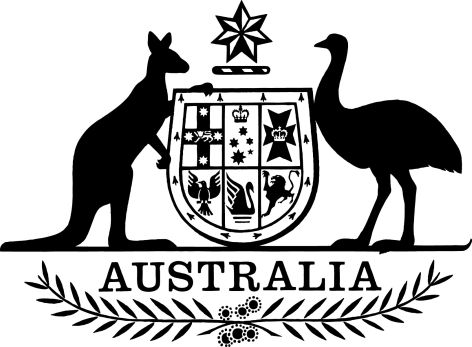 National Measurement Legislation Amendment (Fees) Regulations 2019I, General the Honourable Sir Peter Cosgrove AK MC (Ret’d), Governor-General of the Commonwealth of Australia, acting with the advice of the Federal Executive Council, make the following regulations.Dated 27 June 2019Peter CosgroveGovernor-GeneralBy His Excellency’s CommandKaren AndrewsMinister for Industry, Science and TechnologyContents1	Name	12	Commencement	13	Authority	14	Schedules	1Schedule 1—Amendments	2National Measurement Regulations 1999	2National Trade Measurement Regulations 2009	111  Name		This instrument is the National Measurement Legislation Amendment (Fees) Regulations 2019.2  Commencement	(1)	Each provision of this instrument specified in column 1 of the table commences, or is taken to have commenced, in accordance with column 2 of the table. Any other statement in column 2 has effect according to its terms.Note:	This table relates only to the provisions of this instrument as originally made. It will not be amended to deal with any later amendments of this instrument.	(2)	Any information in column 3 of the table is not part of this instrument. Information may be inserted in this column, or information in it may be edited, in any published version of this instrument.3  Authority		This instrument is made under the National Measurement Act 1960.4  Schedules		Each instrument that is specified in a Schedule to this instrument is amended or repealed as set out in the applicable items in the Schedule concerned, and any other item in a Schedule to this instrument has effect according to its terms.Schedule 1—AmendmentsNational Measurement Regulations 19991  Regulation 90BRepeal the regulation, substitute:90B  Fees for activities undertaken in respect of examination and certification of patterns of measuring instruments		For the purposes of subsection 19A(8) of the Act, and subject to regulations 90C and 90D, the fees for activities undertaken by the Chief Metrologist (or a delegate of the Chief Metrologist) in respect of the examination and certification of patterns of measuring instruments are the fees set out in Schedule 13.2  Subregulation 90C(1)Omit “At the start of each financial year (an indexation year) after the financial year beginning on 1 July 2014,”, substitute “At the start of each financial year (an indexation year) beginning on or after 1 July 2020,”.3  At the end of Part 10Add:90D  Additional increase to fees in 2020, 2021 and 2022 financial years	(1)	At the start of a financial year (an indexation year) beginning on 1 July 2020, 1 July 2021 or 1 July 2022, an amount worked out under regulation 90C (the base amount) is replaced by the amount worked out using the formula:	(2)	In subregulation (1), the fee increase factor for an indexation year is as follows:	(a)	for the indexation year beginning on 1 July 2020—1.158;	(b)	for the indexation year beginning on 1 July 2021—1.136;	(c)	for the indexation year beginning on 1 July 2022—1.12.	(3)	Amounts worked out under subregulation (1) are to be rounded to the nearest whole dollar (rounding 50 cents upwards).4  Schedule 13Repeal the Schedule, substitute:Schedule 13—FeesNote:	See regulation 90B.Part 1—Volume measuring instruments1  Fees for activities undertaken in respect of examination and certification of patterns of volume measuring instruments	(1)	The following table sets out prescribed fees for activities undertaken in respect of the examination of patterns of volume measuring instruments.Note:	The fees set out below are for the financial year beginning on 1 July 2019. In later financial years, the fees are indexed under regulation 90C. An additional increase is also applied to fees for the financial years beginning on 1 July 2020, 1 July 2021 and 1 July 2022 under regulation 90D.	(2)	The following table sets out prescribed fees for activities undertaken in respect of the certification of patterns of volume measuring instruments.Note:	The fees set out below are for the financial year beginning on 1 July 2019. In later financial years, the fees are indexed under regulation 90C. An additional increase is also applied to fees for the financial years beginning on 1 July 2020, 1 July 2021 and 1 July 2022 under regulation 90D.	(3)	This Part does not apply to the separate examination and certification of patterns of point of sale systems.	(4)	Additional fees set out in Part 8 of this Schedule are payable for the use of equipment mentioned in that Part during the activities.2  Application of Level 1 fees		The fees in column 2 of the tables in subclauses 1(1) and (2) apply in relation to volume measuring instruments of the following kinds:	(a)	simple mechanical liquor measures or dispensers;	(b)	simple mechanical indicators or counters for flow;	(c)	fuel dispenser consoles (excluding computer-based systems);	(d)	pulse counters and pulse generators.3  Application of Level 2 fees	(1)	The fees in column 3 of the tables in subclauses 1(1) and (2) apply in relation to volume measuring instruments of the following kinds:	(a)	simple electronic and multi-liquor measuring systems;	(b)	single product fuel dispensers (except for use with gaseous products);	(c)	tank level gauges (excluding volume conversion and correction devices);	(d)	electronic flowmeter indicators or calculators;	(e)	computer-operated consoles for fuel dispensers;	(f)	mass flowmetering systems (excluding liquefied petroleum gas).	(2)	However, for the kinds of instruments mentioned in paragraphs (1)(b) and (f):	(a)	the fee prescribed in item 8 of the table in subclause 1(1) does not apply; and	(b)	the fee for the activity mentioned in item 8 of the table in subclause 1(1) is $287 per hour.4  Application of Level 3 fees	(1)	The fees in column 4 of the tables in subclauses 1(1) and (2) apply in relation to volume measuring instruments of the following kinds:	(a)	milk metering systems;	(b)	flowmetering systems other than those mentioned in subclause 3(1);	(c)	controllers and calculator-indicators with conversion, linearisation or correction functions for flow;	(d)	multi-product dispensers;	(e)	single product dispensers for use with gaseous products;	(f)	any other kind of volume measuring instrument not referred to in clauses 2 and 3.	(2)	However, for the kinds of instruments mentioned in paragraphs (1)(b), (d) and (e):	(a)	the fee prescribed in item 8 of the table in subclause 1(1) does not apply; and	(b)	the fee for the activity mentioned in item 8 of the table in subclause 1(1) is $287 per hour.Part 2—Weighing and dimensional measuring instruments5  Fees for activities undertaken in respect of examination and certification of patterns of weighing and dimensional measuring instruments	(1)	The following table sets out prescribed fees for activities undertaken in respect of the examination of patterns of weighing and dimensional measuring instruments.Note:	The fees set out below are for the financial year beginning on 1 July 2019. In later financial years, the fees are indexed under regulation 90C. An additional increase is also applied to fees for the financial years beginning on 1 July 2020, 1 July 2021 and 1 July 2022 under regulation 90D.	(2)	The following table sets out prescribed fees for activities undertaken in respect of the certification of patterns of weighing and dimensional measuring instruments.Note:	The fees set out below are for the financial year beginning on 1 July 2019. In later financial years, the fees are indexed under regulation 90C. An additional increase is also applied to fees for the financial years beginning on 1 July 2020, 1 July 2021 and 1 July 2022 under regulation 90D.	(3)	This Part does not apply to the separate examination and certification of patterns of point of sale systems.	(4)	Additional fees set out in Part 8 of this Schedule are payable for the use of equipment mentioned in that Part during the activities.6  Application of Level 1 fees		The fees in column 2 of the tables in subclauses 5(1) and (2) apply in relation to weighing and dimensional measuring instruments of the following kinds:	(a)	class 3 and 4 weighing instruments with a capacity of up to 100 kg;	(b)	simple instruments for weighing or dimensional measurement.7  Application of Level 2 fees		The fees in column 3 of the tables in subclauses 5(1) and (2) apply in relation to weighing and dimensional measuring instruments of the following kinds:	(a)	class 2 non-automatic weighing instruments;	(b)	class 3 and 4 non-automatic weighing instruments with a capacity of more than 100 kg and less than 600 kg;	(c)	baseworks for non-automatic weighing instruments with a capacity of 600 kg or more;	(d)	load cells;	(e)	simple indicators with no linearisation;	(f)	overhead-track weighing instruments;	(g)	semi-automatic multi-dimensional measuring instruments;	(h)	static wheel weighers;	(i)	length measuring instruments;	(j)	area measuring instruments.8  Application of Level 3 fees		The fees in column 4 of the tables in subclauses 5(1) and (2) apply in relation to weighing and dimensional measuring instruments of the following kinds:	(a)	belt weighers;	(b)	weighing-in-motion systems for trains and road vehicles;	(c)	catchweighers;	(d)	totalising hopper weighers;	(e)	class 1 weighing instruments;	(f)	controllers and indicators with conversion or linearisation functions for weighing;	(g)	automatic multi-dimensional measuring instruments;	(h)	any other kind of weighing or dimensional measuring instrument not referred to in clauses 6 and 7.Part 3—Evidential breath analysers9  Fees for activities undertaken in respect of examination and certification of patterns of evidential breath analysers	(1)	The following table sets out prescribed fees for activities undertaken in respect of the examination of patterns of evidential breath analysers.Note:	The fees set out below are for the financial year beginning on 1 July 2019. In later financial years, the fees are indexed under regulation 90C. An additional increase is also applied to fees for the financial years beginning on 1 July 2020, 1 July 2021 and 1 July 2022 under regulation 90D.	(2)	The following table sets out prescribed fees for activities undertaken in respect of the certification of patterns of evidential breath analysers.Note:	The fees set out below are for the financial year beginning on 1 July 2019. In later financial years, the fees are indexed under regulation 90C. An additional increase is also applied to fees for the financial years beginning on 1 July 2020, 1 July 2021 and 1 July 2022 under regulation 90D.	(3)	Additional fees set out in Part 8 of this Schedule are payable for the use of equipment mentioned in that Part during the activities.Part 4—Grain protein measuring instruments10  Fees for activities undertaken in respect of examination and certification of patterns of grain protein measuring instruments	(1)	The following table sets out prescribed fees for activities undertaken in respect of the examination of patterns of grain protein measuring instruments.Note:	The fees set out below are for the financial year beginning on 1 July 2019. In later financial years, the fees are indexed under regulation 90C. An additional increase is also applied to fees for the financial years beginning on 1 July 2020, 1 July 2021 and 1 July 2022 under regulation 90D.	(2)	The following table sets out prescribed fees for activities undertaken in respect of the certification of patterns of grain protein measuring instruments.Note:	The fees set out below are for the financial year beginning on 1 July 2019. In later financial years, the fees are indexed under regulation 90C. An additional increase is also applied to fees for the financial years beginning on 1 July 2020, 1 July 2021 and 1 July 2022 under regulation 90D.	(3)	Additional fees set out in Part 8 of this Schedule are payable for the use of equipment mentioned in that Part during the activities.Part 5—Utility meters11  Fees for activities undertaken in respect of examination and certification of patterns of utility meters	(1)	The following table sets out prescribed fees for activities undertaken in respect of the examination of patterns of utility meters.Note:	The fees set out below are for the financial year beginning on 1 July 2019. In later financial years, the fees are indexed under regulation 90C. An additional increase is also applied to fees for the financial years beginning on 1 July 2020, 1 July 2021 and 1 July 2022 under regulation 90D.	(2)	The following table sets out prescribed fees for activities undertaken in respect of the certification of patterns of utility meters.Note:	The fees set out below are for the financial year beginning on 1 July 2019. In later financial years, the fees are indexed under regulation 90C. An additional increase is also applied to fees for the financial years beginning on 1 July 2020, 1 July 2021 and 1 July 2022 under regulation 90D.	(3)	Additional fees set out in Part 8 of this Schedule are payable for the use of equipment mentioned in that Part during the activities.Part 6—Point of sale systems12  Fees for activities undertaken in respect of examination and certification of patterns of point of sale systems	(1)	The following table sets out prescribed fees for activities undertaken in respect of the examination of patterns of point of sale systems.Note:	The fees set out below are for the financial year beginning on 1 July 2019. In later financial years, the fees are indexed under regulation 90C. An additional increase is also applied to fees for the financial years beginning on 1 July 2020, 1 July 2021 and 1 July 2022 under regulation 90D.	(2)	The following table sets out prescribed fees for activities undertaken in respect of the certification of patterns of point of sale systems.Note:	The fees set out below are for the financial year beginning on 1 July 2019. In later financial years, the fees are indexed under regulation 90C. An additional increase is also applied to fees for the financial years beginning on 1 July 2020, 1 July 2021 and 1 July 2022 under regulation 90D.	(3)	This Part does not apply to the examination and certification of a pattern of a point of sale system as a component of another measuring instrument.Part 7—Other measuring instruments13  Fees for activities undertaken in respect of examination and certification of patterns of other measuring instruments	(1)	The following table sets out prescribed fees for activities undertaken in respect of the examination of patterns of measuring instruments other than the kinds of measuring instruments referred to in Parts 1 to 6 of this Schedule.Note:	The fees set out below are for the financial year beginning on 1 July 2019. In later financial years, the fees are indexed under regulation 90C. An additional increase is also applied to fees for the financial years beginning on 1 July 2020, 1 July 2021 and 1 July 2022 under regulation 90D.	(2)	The following table sets out prescribed fees for activities undertaken in respect of the certification of patterns of measuring instruments other than the kinds of measuring instruments referred to in Parts 1 to 6 of this Schedule.Note:	The fees set out below are for the financial year beginning on 1 July 2019. In later financial years, the fees are indexed under regulation 90C. An additional increase is also applied to fees for the financial years beginning on 1 July 2020, 1 July 2021 and 1 July 2022 under regulation 90D.	(3)	Additional fees set out in Part 8 of this Schedule are payable for the use of equipment mentioned in that Part during the activities.Part 8—Fees for use of particular equipment in examination and certification of patterns of instruments14  Fees for use of equipment		The following table sets out prescribed fees for the use of particular equipment in activities undertaken in respect of the examination and certification of patterns of measuring instruments.Note 1:	These fees are in addition to the fees for the activities set out in the other Parts of this Schedule.Note 2:	The fees set out below are for the financial year beginning on 1 July 2019. In later financial years, the fees are indexed under regulation 90C. An additional increase is also applied to fees for the financial years beginning on 1 July 2020, 1 July 2021 and 1 July 2022 under regulation 90D.National Trade Measurement Regulations 20095  Regulation 1.4 (heading)Omit “Interpretation”, substitute “Definitions”.6  Regulation 1.4Omit “In these Regulations, unless the contrary intention appears:”, substitute:Note:	A number of expressions used in these Regulations are defined in the Act.		In these Regulations:7  Regulation 1.4Insert:class, of servicing licence, means a class of servicing licence mentioned in Schedule 2.class amount has the meaning given by regulation 2.41.licence year, for an application for a servicing licence or public weighbridge licence, or for an application for the renewal of a servicing licence or public weighbridge licence, means each year, or part of a year, for which the applicant seeks to have the licence granted or renewed.new applicant amount has the meaning given by regulation 2.41A.8  Regulation 1.4 (note following the definition of registered number)Repeal the note.9  Regulation 1.4Insert:verifier amount has the meaning given by regulation 2.41B.10  Regulation 2.41Repeal the regulation, substitute:2.41  Definition of class amount		The class amount, for an application for a servicing licence or for an application for the renewal of a servicing licence made in a financial year, is:	(a)	for the financial year beginning on 1 July 2019—$143; and	(b)	for the financial year beginning on 1 July 2020—$161; and	(c)	for the financial year beginning on 1 July 2021—$178; and	(d)	for a financial year beginning on or after 1 July 2022—$196.2.41A  Definition of new applicant amount		The new applicant amount, for an application for a servicing licence made in a financial year, is:	(a)	 for the financial year beginning on 1 July 2019—$571; and	(b)	 for the financial year beginning on 1 July 2020—$643; and	(c)	 for the financial year beginning on 1 July 2021—$714; and	(d)	 for a financial year beginning on or after 1 July 2022—$785.2.41B  Definition of verifier amount		The verifier amount, for an application for a servicing licence or for the renewal of a servicing licence made in a financial year mentioned in the following table, is the amount mentioned for that financial year for the number of verifiers nominated in the application.2.41C  Prescribed fee—application for servicing licence (Act s 18NA(3)(b))		For the purposes of paragraph 18NA(3)(b) of the Act, the fee for an application for a servicing licence is the sum of the following amounts:	(a)	if the applicant does not hold a servicing licence—the new applicant amount for the application;	(b)	the amount worked out by multiplying the class amount for the application by the number of classes of servicing licence to which the application relates;	(c)	the amount worked out by multiplying the verifier amount for the application by the number of licence years for the application.11  Regulations 2.44, 2.45 and 2.46Repeal the regulations, substitute:2.44  Prescribed fee—application to amend condition of servicing licence (Act s 18NI(2)(b))		For the purposes of paragraph 18NI(2)(b) of the Act, the fee for an application to amend a condition of a servicing licence made in a financial year, is:	(a)	for the financial year beginning on 1 July 2019—$143; and	(b)	for the financial year beginning on 1 July 2020—$161; and	(c)	for the financial year beginning on 1 July 2021—$178; and	(d)	for a financial year beginning on or after 1 July 2022—$196.2.45  Prescribed fee—application to amend servicing licence due to change of partnership (Act s 18NJ(3)(d))		For the purposes of paragraph 18NJ(3)(d) of the Act, the fee for an application to amend a servicing licence to state the people who are or will be the partners made in a financial year is:	(a)	for the financial year beginning on 1 July 2019—$571; and	(b)	for the financial year beginning on 1 July 2020—$643; and	(c)	for the financial year beginning on 1 July 2021—$714; and	(d)	for a financial year beginning on or after 1 July 2022—$785.2.46  Prescribed fee—application for renewal of servicing licence (Act s 18NK(2)(b))		For the purposes of paragraph 18NK(2)(b) of the Act, the fee for an application for the renewal of a servicing licence is the sum of the following:	(a)	the amount worked out by multiplying the class amount for the application by the number of classes of servicing licence to which the application relates;	(b)	the amount worked out by multiplying the verifier amount for the application by the number of licence years for the application.12  Regulation 2.47A (heading)Repeal the heading, substitute:2.47A  Indexation of fee prescribed by regulation 2.4713  Regulations 3.12 to 3.16Repeal the regulations, substitute:3.12  Prescribed fee—application for public weighbridge licence (Act s 18PA(3)(b))		For the purposes of paragraph 18PA(3)(b) of the Act, the fee for an application for a public weighbridge licence is the sum of:	(a)	$785; and	(b)	$550 multiplied by the number of licence years for the application.Note:	The amount of $1,335 is the component of the total fee covering the first licence year.3.13  Prescribed fee—application to amend condition of public weighbridge licence (Act s 18PI(2)(b))		For the purposes of paragraph 18PI(2)(b) of the Act, the fee for an application to amend a condition of a public weighbridge licence is $196.3.14  Prescribed fee—application to amend public weighbridge licence due to change of partnership (Act s 18PJ(3)(d))		For the purposes of paragraph 18PJ(3)(d) of the Act, the fee for an application to amend a public weighbridge licence to state the people who are or will be the partners is $785.3.15  Prescribed fee—application to contract out public weighbridge operation (Act s 18PK(3)(d))		For the purposes of paragraph 18PK(3)(d) of the Act, the fee for an application to amend a public weighbridge licence to state the person who will operate the public weighbridge is $550 multiplied by each year, or part of a year, of the licence remaining after the application is made.3.16  Prescribed fee—application for renewal of public weighbridge licence (Act s 18PL(2)(b))		For the purposes of paragraph 18PL(2)(b) of the Act, the fee for an application for the renewal of a public weighbridge licence is $550 multiplied by the number of licence years for the application.14  Regulation 5.5Repeal the regulation, substitute:5.5  Prescribed fees—applications		For the purposes of paragraph 20(1)(k) of the Act, the fee for an application of a kind mentioned in an item of the following table is the fee specified in the item.Commencement informationCommencement informationCommencement informationColumn 1Column 2Column 3ProvisionsCommencementDate/Details1.  The whole of this instrument1 July 2019.1 July 2019Examination of patterns of volume measuring instrumentsExamination of patterns of volume measuring instrumentsExamination of patterns of volume measuring instrumentsExamination of patterns of volume measuring instrumentsExamination of patterns of volume measuring instrumentsItemColumn 1
ActivityColumn 2
Level 1 feeColumn 3
Level 2 feeColumn 4
Level 3 fee1Instrument performance test$287/hour$287/hour$287/hour2Temperature test$1,723$2,727$2,9773Humidity test$1,969$2,167$2,3104Voltage test$848$1,161$1,2795Line-borne interference test$2,048$2,076$2,1026Static discharge test$1,382$2,557$2,8317Electromagnetic susceptibility test$4,593$4,997$5,4168Endurance test$836$1,670$2,0489Consultations, performance and other tests$287/hour$287/hour$287/hourCertification of patterns of volume measuring instrumentsCertification of patterns of volume measuring instrumentsCertification of patterns of volume measuring instrumentsCertification of patterns of volume measuring instrumentsCertification of patterns of volume measuring instrumentsItemColumn 1
ActivityColumn 2
Level 1 feeColumn 3
Level 2 feeColumn 4
Level 3 fee1Application processing$430$430$4302Application assessment$287/hour$287/hour$287/hour3Checklist completion$287/hour$287/hour$287/hour4Summary report preparation$287/hour$287/hour$287/hour5Certificate preparation$287/hour$287/hour$287/hourExamination of patterns of weighing and dimensional measuring instrumentsExamination of patterns of weighing and dimensional measuring instrumentsExamination of patterns of weighing and dimensional measuring instrumentsExamination of patterns of weighing and dimensional measuring instrumentsExamination of patterns of weighing and dimensional measuring instrumentsItemColumn 1
ActivityColumn 2
Level 1 feeColumn 3
Level 2 feeColumn 4
Level 3 fee1Instrument performance test$287/hour$287/hour$287/hour2Temperature test$2,532$3,289$3,4203Humidity test$1,395$1,736$2,1914Cyclic humidity test$4,241$4,568$4,9595Voltage test$1,044$1,199$1,2916Line-borne interference test$952$1,109$1,3567Surge test$952$1,109$1,3568Static discharge test$1,044$1,150$1,2669Electromagnetic susceptibility test$4,659$5,416$6,09410High frequency electromagnetic susceptibility test$2,322$2,885$3,47211Endurance test$1,096$1,382$1,71012Consultations, performance and other tests$287/hour$287/hour$287/hourCertification of patterns of weighing and dimensional measuring instrumentsCertification of patterns of weighing and dimensional measuring instrumentsCertification of patterns of weighing and dimensional measuring instrumentsCertification of patterns of weighing and dimensional measuring instrumentsCertification of patterns of weighing and dimensional measuring instrumentsItemColumn 1
ActivityColumn 2
Level 1 feeColumn 3
Level 2 feeColumn 4
Level 3 fee1Application processing$430$430$4302Application assessment$287/hour$287/hour$287/hour3Checklist completion$287/hour$287/hour$287/hour4Summary report preparation$287/hour$287/hour$287/hour5Certificate preparation$287/hour$287/hour$287/hourExamination of patterns of evidential breath analysersExamination of patterns of evidential breath analysersExamination of patterns of evidential breath analysersItemColumn 1
ActivityColumn 2
Fee1Instrument performance test$287/hour2Temperature test$6793Humidity test$7044Voltage test$1,4105Line-borne interference test$3,1726Static discharge test$2,8967Electromagnetic susceptibility test$30,3158Mechanical shock testthe sum of the third party provider cost and $287/hour9Magnetic effect testthe sum of the third party provider cost and $287/hour10Hydrocarbons testthe sum of the third party provider cost and $287/hour11Supply frequency testthe sum of the third party provider cost and $287/hour12High temperature storage test$43013Damp heat cyclic test$43014DC power supply testthe sum of the third party provider cost and $287/hour15Ripple on DC testthe sum of the third party provider cost and $287/hour16Vibration testthe sum of the third party provider cost and $287/hour17Durability testthe sum of the third party provider cost and $287/hour18Consultations, performance and other tests$287/hourCertification of patterns of evidential breath analysersCertification of patterns of evidential breath analysersCertification of patterns of evidential breath analysersItemColumn 1
ActivityColumn 2
Fee1Application processing$4302Application assessment$287/hour3Checklist completion$287/hour4Summary report preparation$287/hour5Certificate preparation$287/hourExamination of patterns of grain protein measuring instrumentsExamination of patterns of grain protein measuring instrumentsExamination of patterns of grain protein measuring instrumentsItemColumn 1
ActivityColumn 2
Fee1Instrument performance test$287/hour2Temperature test$5,8603Humidity test$1,9964Voltage test$1,0705Line-borne interference test$9926Static discharge test$1,0587Electromagnetic susceptibility test$4,7898Consultations, performance and other tests$287/hourCertification of patterns of grain protein measuring instrumentsCertification of patterns of grain protein measuring instrumentsCertification of patterns of grain protein measuring instrumentsItemColumn 1
ActivityColumn 2
Fee1Application processing$4302Application assessment$287/hour3Checklist completion$287/hour4Summary report preparation$287/hour5Certificate preparation$287/hourExamination of patterns of utility metersExamination of patterns of utility metersExamination of patterns of utility metersItemColumn 1
ActivityColumn 2
Fee1Consultations, performance and other tests$287/hourCertification of patterns of utility metersCertification of patterns of utility metersCertification of patterns of utility metersItemColumn 1
ActivityColumn 2
Fee1Application processing$4302Application assessment$287/hour3Summary report preparation$287/hour4Certificate preparation$287/hourExamination of patterns of point of sale systemsExamination of patterns of point of sale systemsExamination of patterns of point of sale systemsItemColumn 1
ActivityColumn 2
Fee1Consultations, performance and other tests$287/hourCertification of patterns of point of sale systemsCertification of patterns of point of sale systemsCertification of patterns of point of sale systemsItemColumn 1
ActivityColumn 2
Fee1Application processing$4302Application assessment$287/hour3Summary report preparation$287/hour4Certificate preparation$287/hourExamination of patterns of other measuring instrumentsExamination of patterns of other measuring instrumentsExamination of patterns of other measuring instrumentsItemColumn 1
ActivityColumn 2
Fee1Consultations, performance and other tests$287/hourCertification of patterns of other measuring instrumentsCertification of patterns of other measuring instrumentsCertification of patterns of other measuring instrumentsItemColumn 1
ActivityColumn 2
Fee1Application processing$4302Application assessment$287/hour3Summary report preparation$287/hour4Certificate preparation$287/hourFees for use of equipment in examination and certification of patterns of instrumentsFees for use of equipment in examination and certification of patterns of instrumentsFees for use of equipment in examination and certification of patterns of instrumentsItemColumn 1
Equipment usedColumn 2
Fee1Large load cell facility (capacity 600 kg to 50,000 kg)$151/hour2Small load cell facility (capacity 50 kg to 500 kg)$114/hour3Liquid hydrocarbons test facility$268/hour4Liquefied petroleum gas test facility$268/hour5Compressed natural gas test facility$268/hour6Temperature controlled chamber$121/hour7Humidity test chamber$141/hour8Reliability test equipment$114/hour9Line-borne interference test equipment$121/hour10Electromagnetic susceptibility test chamber$340/hour11Electrostatic discharge test equipment$124/hourVerifier amountsVerifier amountsVerifier amountsVerifier amountsVerifier amountsVerifier amountsItemColumn 1
Number of verifiers nominated in applicationColumn 2
Amount for financial year beginning on 1 July 2019Column 3
Amount for financial year beginning on 1 July 2020Column 4
Amount for financial year beginning on 1 July 2021Column 5
Amount for financial year beginning on or after 1 July 202211$628$707$785$8642More than 1 but not more than 10$971$1,092$1,213$1,3353More than 10 but not more than 50$2,342$2,634$2,926$3,2194More than 50 but not more than 100$4,056$4,562$5,068$5,5745More than 100$6,627$7,453$8,280$9,106Prescribed fees—applicationsPrescribed fees—applicationsPrescribed fees—applicationsItemColumn 1
ApplicationColumn 2
Fee1Application to amend a licence to change the name of the licensee or the licensee’s business (not being an application to which section 18NI or 18NJ of the Act applies)$1962Application to amend a licence to change the name of a director of the licensee$1963Application for supply of a duplicate copy of a licence$794Application for supply of a verification book or a non verification book$79 for each book of 50 forms5Application to have a criminal history check conducted for the purposes of an application for a licence$79